ТЕРРИТОРИАЛЬНАЯ ИЗБИРАТЕЛЬНАЯ КОМИССИЯ
ГОРОДА УССУРИЙСКА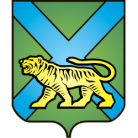 РЕШЕНИЕ г. УссурийскОб исключении из резерва составов участковых комиссийтерриториальной избирательной комиссии города УссурийскаПриморского краяНа основании пункта 9 статьи 26, пункта 5.1 статьи 27   Федерального закона «Об основных гарантиях избирательных прав и права на участие в референдуме граждан Российской Федерации», пункта 25 Порядка формирования резерва составов участковых комиссий и назначения нового члена участковой комиссии из резерва составов участковых комиссий, утвержденного постановлением ЦИК России от 5 декабря 2012 года                       № 152/1137-6 (далее – Порядок), территориальная избирательная комиссия города УссурийскаРЕШИЛА:1. Исключить из резерва составов участковых комиссий территориальной избирательной комиссии города Уссурийска Приморского края лиц согласно прилагаемому списку.2. Разместить настоящее решение на официальном сайте администрации Уссурийского городского округа в разделе «Территориальная избирательная комиссия города Уссурийска» в информационно-телекоммуникационной сети «Интернет».Председатель комиссии                                                                 О.М. МихайловаСекретарь комиссии	    			                                     Н.М. ШаламайПриложениек решению территориальнойизбирательной комиссиигорода Уссурийскаот 8 декабря 2020 года № 278/1793Список кандидатурдля исключения из резерва составов участковых комиссий территориальной избирательной комиссии города Уссурийска Приморского края __________________________8 декабря 2020 года                     № 278/1793№ п\пФамилия, имя, отчествоКем предложенна основании подпункта «а» пункта 25 Порядкана основании подпункта «а» пункта 25 Порядкана основании подпункта «а» пункта 25 ПорядкаГлущук Наталья МихайловнаСобрание избирателей по месту работы: «СП «Стационар для лечения COVID-19» КГБУЗ «Уссурийская ЦГБ»Изотова Марина ПетровнаСобрание избирателей по месту работы: СП «Инфекционная больница» КГБУЗ «Уссурийская ЦГБ»Кошпаренко Наталья НиколаевнаСобрание избирателей по месту работы: «СП «Стационар для лечения COVID-19» КГБУЗ «Уссурийская ЦГБ»Кучко Дарья ФедоровнаСобрание избирателей по месту работы: СП «Инфекционная больница» КГБУЗ «Уссурийская ЦГБ»Ли Ирина ВалерьевнаСобрание избирателей по месту работы: СП «Инфекционная больница» КГБУЗ «Уссурийская ЦГБ»Рыльцова Инна ВитальевнаСобрание избирателей по месту работы: «СП «Стационар для лечения COVID-19» КГБУЗ «Уссурийская ЦГБ»